Клиника семейной медициныул. Партизана Железняка, д.1 ИВход в здание Клиники семейной медицины.Парковочное место для маломобильных групп населения.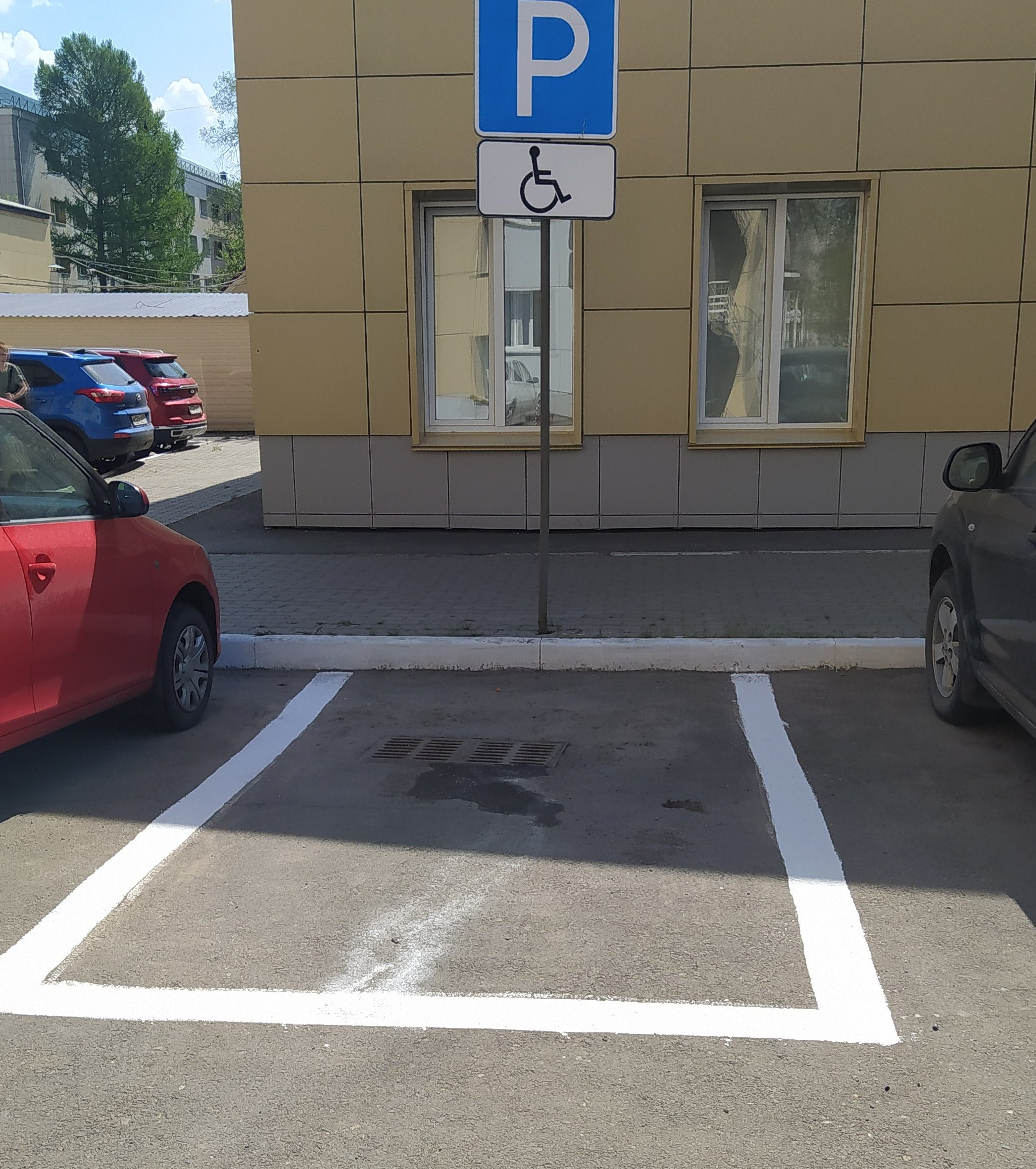 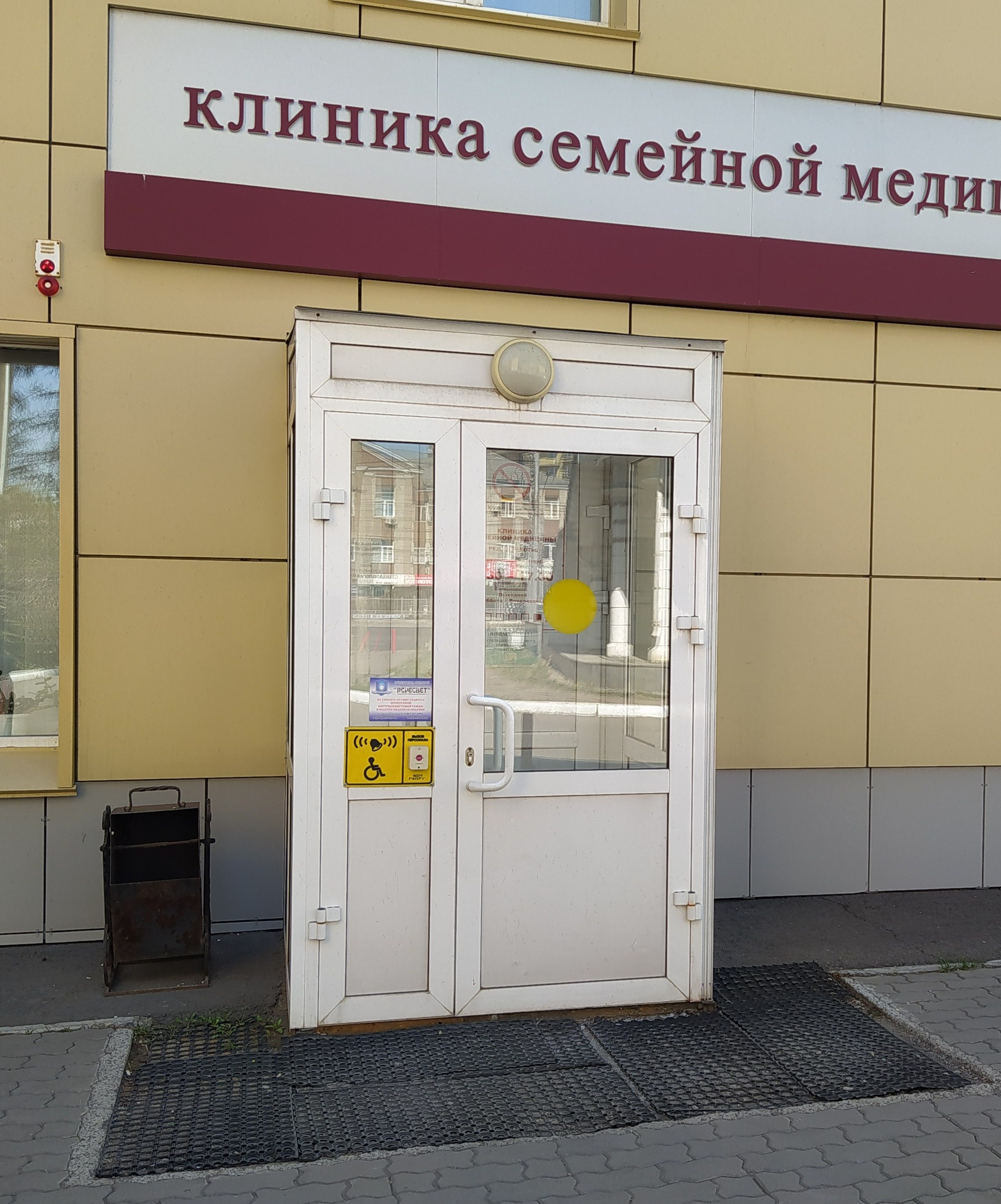 